
Typical Threes Schedule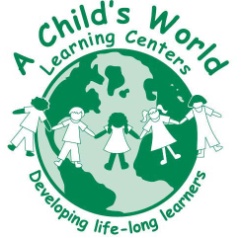 				6:30 a.m.	School opens	6:30 a.m.	– 	7:30 a.m.	Free choice activities	7:30 a.m.	– 	8:30 a.m.	Breakfast and manipulatives	8:30 a.m.	– 	9:30 a.m.	Bathroom, free choice center play	9:30 a.m.	– 	10:15 a.m.	Outside time/Gross motor activity	10:15 a.m.	– 	10:45 a.m.	Group time/Teacher directed, age appropriate activities	10:45 a.m.	– 	11:15 a.m.	Free choice center play	11:15 a.m. 	– 	11:30 a.m.	Bathroom and Storytime	11:30 a.m.	– 	12:00 p.m.	Lunch time	12:00 p.m. 	– 	12:30 p.m.	Bathroom and prepare for nap time	12:30 p.m. 	– 	2:30 p.m.	Nap time	2:30 p.m. 	– 	3:00 p.m.	Bathroom and fingerplays	3:00 p.m. 	– 	3:30 p.m.	Afternoon snack	3:30 p.m. 	– 	4:00 p.m.	Outside time/Gross motor activity	4:00 p.m. 	– 	4:30 p.m.	Group time/Teacher directed, age appropriate activities	4:30 p.m. 	– 	5:30 p.m.	Bathroom and free choice center play	5:30 p.m. 	– 	6:00 p.m.	Prepare for departure by 6:00 p.m.